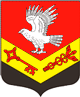 Муниципальное образование«ЗАНЕВСКОЕ   ГОРОДСКОЕ   ПОСЕЛЕНИЕ»Всеволожского муниципального района Ленинградской областиАДМИНИСТРАЦИЯПОСТАНОВЛЕНИЕ13.07.2018											   № 411д. ЗаневкаО внесении изменений в Устав муниципального казенного учреждения«Центр оказания услуг»	 В соответствии с Федеральными законами от 06.10.2003 № 131-ФЗ Об общих принципах организации местного самоуправления в Российской Федерации», от 12.01.1996 № 7-ФЗ «О некоммерческих организациях», постановлением администрации МО «Заневское городское поселение» от 09.09.2016 № 496 «Об утверждении Порядка создания, реорганизации, изменения типа и ликвидации муниципальных учреждений, а также утверждения уставов муниципальных учреждений и внесения в них изменений», администрация муниципального образования «Заневское городское поселение» Всеволожского муниципального района Ленинградской области ПОСТАНОВЛЯЕТ: Внести изменения в Устав муниципального казенного учреждения «Центр оказания услуг», утвержденный постановлением администрации МО «Заневское городское поселение» от 28.12.2017 № 894 (далее – Устав), дополнив пункт 2.1 Устава абзацем  следующего содержания:«- управление, содержание  и благоустройство земельных  участков переданных Учредителем в постоянное (бессрочное) пользование  для организации и обустройства парков, бульваров, пляжей и скверов; - проведение  аукционов на право заключения договора на размещение нестационарных торговых объектов в местах, определенных схемой размещения нестационарных торговых объектов на территории МО «Заневское городское поселение», утвержденной решением совета депутатов МО «Заневское городское поселение», заключает договоры на размещение нестационарных торговых объектов  на территории МО «Заневское городское поселение.».	1.2. Дополнить пункт 2.4 Устава абзацем 8 следующего содержания: «-паспортно-регистрационное обслуживание управляющих компаний  для обеспечения их деятельности.».	1.3Исключить в пункте.2.4 Устава абзац 3, следующего содержания:«- выполнение кадастровых работ;».1.4.Абзац 8 пункта 4.1 Устава изложить в новой  редакции:«-содержать, обслуживать, эксплуатировать и распределять  автотранспортные средства, находящиеся у Казенного учреждения  на праве оперативного управления, для нужд Учредителя  и его подведомственных учреждений;».2. Директору муниципального казенного учреждения «Центр оказания услуг» Яблокову Н.Н. обеспечить в установленном законом порядке регистрацию изменений в Устав.		3. Настоящее постановление подлежит опубликованию в средствах массовой информации.	4. Настоящее постановление вступает в силу со дня его официального опубликования в средствах массовой информации.       5. Контроль за исполнением настоящего решения возложить на заместителя главы администрации по ЖКХ и градостроительству Гречица В.В.Глава администрации                                                                            А.В. Гердий